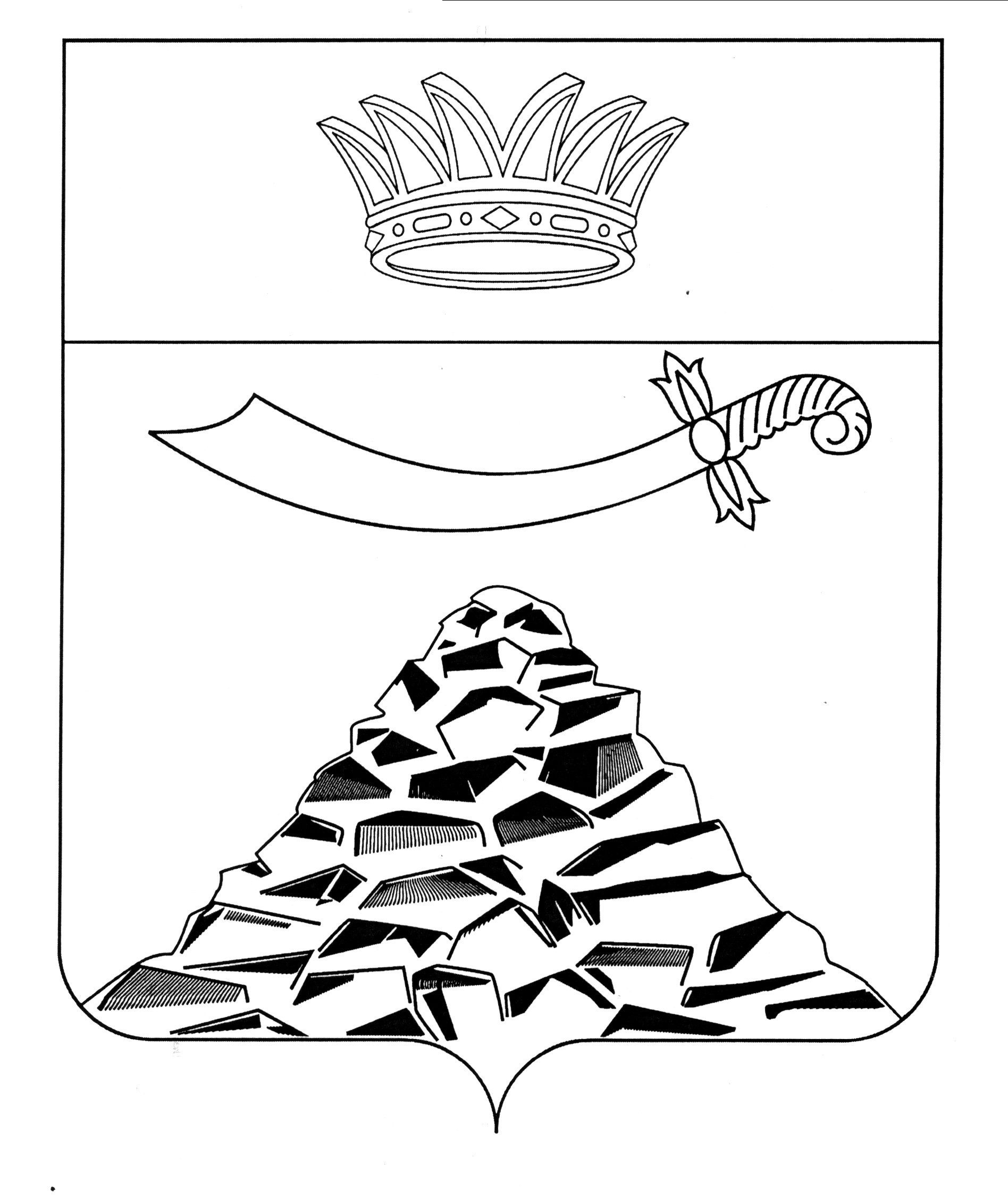 ПОСТАНОВЛЕНИЕАДМИНИСТРАЦИИ МУНИЦИПАЛЬНОГО ОБРАЗОВАНИЯ 
«ЧЕРНОЯРСКИЙ РАЙОН»АСТРАХАНСКОЙ ОБЛАСТИот 09.07.2021 № 158      с.Черный ЯрОб утверждении  ведомственной целевой программы«Обеспечение эффективного управления системой  муниципальных финансов Черноярского района» 	В соответствии с постановлением администрации МО «Черноярский район» от 16.09.2014 г.   № 235 «Об утверждении Положения о  порядке разработки,  утверждения и реализации ведомственных целевых  программ в  муниципальном образовании «Черноярский район», распоряжением администрации МО «Черноярский район» от 28.08.2014 г. № 183-р «Об утверждении перечня муниципальных программ муниципального образования «Черноярский район», распоряжением администрации  МО «Черноярский район» от 07.06.2021г. № 108-р  «О разработке ведомственной целевой программы  «Обеспечение эффективного управления системой муниципальных финансов Черноярского района»     администрация муниципального  образования «Черноярский район» ПОСТАНОВЛЯЕТ:   	1.Утвердить ведомственную целевую программу «Обеспечение эффективного управления системой муниципальных финансов Черноярского района».2.Начальнику организационного отдела администрации МО «Черноярский район» (О.В. Сурикова) обнародовать данное постановление путем размещения на официальном сайте  администрации  МО «Черноярский район» обнародовать данное постановление путем размещения на официальном сайте  администрации  МО «Черноярский район».3.Считать утратившим силу с 01.01.2022г: - постановление администрации МО «Черноярский район» от 29.09.2018г.№ 214 «Об утверждении ведомственной целевой программы «Обеспечение эффективного управления системой муниципальных финансов МО «Черноярский район»;- постановление администрации МО «Черноярский район» от 29.01.2019г.№ 36 «О внесении изменений в ведомственную целевую программу «Обеспечение эффективного управления системой муниципальных финансов МО «Черноярский район»;- постановление администрации МО «Черноярский район» от 26.11.2019г.№ 270 «О внесении изменений в ведомственную целевую программу «Обеспечение эффективного управления системой муниципальных финансов МО «Черноярский район»;- постановление администрации МО «Черноярский район» от 30.12.2019г.№ 309 «О внесении изменений в ведомственную целевую программу «Обеспечение эффективного управления системой муниципальных финансов МО «Черноярский район»;- постановление администрации МО «Черноярский район» от 30.12.2020г.№ 238 «О внесении изменений в ведомственную целевую программу «Обеспечение эффективного управления системой муниципальных финансов МО «Черноярский район»;- постановление администрации МО «Черноярский район» от 12.04.2021 №113 «О внесении изменений в ведомственную целевую программу «Обеспечение эффективного управления системой муниципальных финансов МО «Черноярский район».          4.Назначить заместителя начальника отдела по бюджетному планированию  администрации МО «Черноярский район» А.Ф. Невирец ответственным за реализацию данной программы.          5.Контроль за исполнением настоящего постановления возложить на  заместителя главы администрации района, начальника отдела финансов и бюджетного планирования администрации МО «Черноярский район»  Л.В. Степанищеву.          6.Постановление вступает в силу с 01.01.2022г.И.о.главы района                                                                                С.И.Никулин                                                     от 09.07.2021 № 158Утверждена  постановлением администрации  МО «Черноярский район"Ведомственная целевая программа «Обеспечение эффективного управления системой муниципальныхфинансов МО «Черноярский район» Паспорт  ведомственной целевой программыНаименование субъекта бюджетного планированияОтдел финансов и бюджетного планирования администрации МО «Черноярский район»Наименование ведомственной целевой программы«Обеспечение эффективного управления системой муниципальных финансов МО «Черноярский район»Наименование, дата и номер документа (распорядительного акта), утверждающего ведомственную целевую программуПостановление  администрации МО «Черноярский район от _____г. № _____Обоснование разработки ведомственной целевой программыБюджетный кодекс Российской Федерации; распоряжение Правительства РФ от 31 января 2019 г. № 117-р Об утверждении Концепции повышения эффективности бюджетных расходов в 2019-2024 гг.; План деятельности Министерства финансов Российской Федерации на 2020-2025 гг., Постановление Правительства РФ от 15 апреля 2014 г. № 320 "Об утверждении государственной программы Российской Федерации "Управление государственными финансами и регулирование финансовых рынков", постановление администрации МО «Черноярский район» от 16.09.2014 г. №235 «Об утверждении Положения о порядке разработки, утверждения и реализации ведомственных целевых программ в МО «Черноярский район», распоряжение администрации МО «Черноярский район» от 28.08.2014 г. №183-р «Об утверждении перечня муниципальных и ведомственных целевых программ  МО «Черноярский район», распоряжением администрации  МО «Черноярский район» от 07.06.2021г. № 108-р  «О разработке ведомственной целевой программы  «Обеспечение эффективного управления системой муниципальных финансов Черноярского района».Соответствие ведомственной целевой программы задачам социально-экономического развития МО «Черноярский район»Программа соответствует основной стратегической цели социально-экономического развития МО «Черноярский район». Реализация программы будет способствовать решению целей деятельности органов местного самоуправления  МО «Черноярский район»  – «Обеспечение устойчивых темпов роста экономического развития МО «Черноярский район» и «Повышение уровня жизни населения  МО «Черноярский район».Цели и задачи ведомственной целевой программыЦели и задачи ведомственной целевой программы представлены в таблице 1.Таблица 1Целевые индикаторы и показатели ведомственной целевой программы1. Исполнение бюджета МО «Черноярский район» по доходам (без учета безвозмездных поступлений от других бюджетов бюджетной системы).2. Доля доходов консолидированного  бюджета МО «Черноярский район» без учета безвозмездных перечислений из областного бюджета в общих доходах.3. Уровень собираемости налогов.4. Доля невыясненных поступлений на счете бюджета МО «Черноярский район» в общем объеме доходов  бюджета.      5. Процент дефицита бюджета МО «Черноярский район».      6. Доля расходов бюджета МО «Черноярский район» на обслуживание муниципального  долга.Ожидаемые результаты ведомственной целевой программы Укрепление налогового потенциала МО «Черноярский район», увеличение доходной базы консолидированного бюджета.Разработка нормативных и методических основ, организационное руководство в сфере бюджетного планирования.Обеспечение исполнения бюджета МО «Черноярский район».Оптимизация структуры заимствований бюджета МО «Черноярский район».Реализация политики укрепления финансовой стабильности муниципальных образований МО «Черноярский район» путем предоставления межбюджетных трансфертов, создание стимулирующих механизмов по повышению эффективности управления муниципальными финансами.Стабильность системы межбюджетных отношений.Содержание и сроки выполнения основных мероприятий ведомственной целевой программыВедомственная целевая программа рассчитана на 2022-2027 годы.Основные мероприятия направлены на формирование доходной части бюджета МО «Черноярский район», планирование и исполнение бюджета МО «Черноярский район» по расходам, управление муниципальным долгом МО «Черноярский район», выравнивание уровня бюджетной обеспеченности муниципальных образований МО «Черноярский район». Объемы финансирования ведомственной целевой программыОбъем бюджетных ассигнований на реализацию подпрограмм составляет:ВЦП «Обеспечение эффективного управления системой муниципальных финансов МО «Черноярский район» -  141 860,6  тыс. руб., в том числе   2022 год –    23 669,1 тыс. руб.  2023 год –	   23 638,3  тыс. руб.2024 год –	   23 638,3  тыс. руб.2025 год –	   23 638,3  тыс. руб.2026 год –	   23 638,3  тыс. руб.2027 год –	   23 638,3  тыс. руб.Предварительная оценка эффективности выполнения ведомственной целевой программы Реализация ведомственной целевой программы позволит обеспечить осуществление единой муниципальной политики, стимулирующей экономический рост и обеспечивающей необходимый уровень доходов бюджетной системы, направленной на мобилизацию дополнительных финансовых ресурсов в консолидированный бюджет МО «Черноярский район», сокращение несбалансированности местных бюджетов. В результате реализации ведомственной целевой программы будут созданы условия для оптимизации расходных обязательств МО «Черноярский район»,  их полного и своевременного исполнения и обеспечение прозрачности, надежности и безопасности финансовой системы МО «Черноярский район».Иерархический перечень и характеристика целей, задач, мероприятий, индикаторов (показателей) и результатов ВЦП «Обеспечение эффективного управления системой муниципальных финансов МО «Черноярский район»Иерархический перечень и характеристика целей, задач, мероприятий, индикаторов (показателей) и результатов ВЦП «Обеспечение эффективного управления системой муниципальных финансов МО «Черноярский район» - см. табл.2.Таблица 2 Иерархический перечень и характеристика целей, задач, мероприятий, индикаторов (показателей) и результатов
ВЦП «Обеспечение эффективного управления системой муниципальных финансов МО «Черноярский район»Ожидаемые результаты реализации аналитической ведомственной целевой программы «Обеспечение эффективного управления системой муниципальных финансов МО «Черноярский район» и индикаторы, измеряемые количественными показателямиНепосредственные  и конечные результаты реализации задач, установленных настоящей программой, представлены в таблице 3.       Таблица 3Непосредственные и конечные результаты реализации программыТаким образом, реализация ведомственной целевой программы обеспечит повышение эффективности работы системы муниципальных финансов района, а также соответствие параметров ее деятельности лучшей российской практике, принципам ответственного управления и стратегическим целям органов местного самоуправления.СОГЛАСОВАНО     СОГЛАСОВАНООтдел финансов и бюджетного планирования Администрации                     МО «Черноярский районОтдел экономического развитияАдминистрации                    МО «Черноярский район» Начальник отдела Начальник отдела                            Л.В. Степанищева                                        С.В.ЕжоваЦелиЗадачиЦель 1.Обеспечение эффективного управления системой муниципальных финансов МО «Черноярский район»Задача 1.1. Материально-техническое и финансовое обеспечение деятельности   сотрудников отдела финансов и бюджетного планирования  администрации МО «Черноярский район» по выполнению функций  органа местного самоуправленияЦель 1.Обеспечение эффективного управления системой муниципальных финансов МО «Черноярский район»Задача 2.1. Эффективная деятельность административных комиссий в МО «Черноярский район»Цель 1.Обеспечение эффективного управления системой муниципальных финансов МО «Черноярский район»Задача 3.1. Финансовая поддержкиа органов местного самоуправления бюджетов муниципальных поселений Черноярского района при осуществлении ими своих полномочий по решению вопросов местного значенияЦель 1.Обеспечение эффективного управления системой муниципальных финансов МО «Черноярский район»Задача 4.1. Эффективное использование средств резервного фонда Цель 1.Обеспечение эффективного управления системой муниципальных финансов МО «Черноярский район»Задача 5.1. Дотации бюджетам  муниципальным образованиям поселений Черноярского района, достигших наилучших финансово-экономических показателей  за отчетный финансовый год№ п/пСтратегическая цель и тактическая задача, на реализацию которых направлены бюджетные ассигнованияКоды бюджетной классификацииКоды бюджетной классификацииКоды бюджетной классификацииКоды бюджетной классификацииКоды бюджетной классификацииКоды бюджетной классификацииОбъем бюджетных ассигнований, тыс. руб. Объем бюджетных ассигнований, тыс. руб. Объем бюджетных ассигнований, тыс. руб. Объем бюджетных ассигнований, тыс. руб. Объем бюджетных ассигнований, тыс. руб. Объем бюджетных ассигнований, тыс. руб. Планируемые показатели результатов деятельностиПланируемые показатели результатов деятельностиПланируемые показатели результатов деятельностиПланируемые показатели результатов деятельностиПланируемые показатели результатов деятельностиПланируемые показатели результатов деятельностиПланируемые показатели результатов деятельностиПланируемые показатели результатов деятельностиПланируемые показатели результатов деятельностиПланируемые показатели результатов деятельностиПланируемые показатели результатов деятельностиПланируемые показатели результатов деятельностиПланируемые показатели результатов деятельностиПланируемые показатели результатов деятельности№ п/пСтратегическая цель и тактическая задача, на реализацию которых направлены бюджетные ассигнованияКоды бюджетной классификацииКоды бюджетной классификацииКоды бюджетной классификацииКоды бюджетной классификацииКоды бюджетной классификацииКоды бюджетной классификацииОбъем бюджетных ассигнований, тыс. руб. Объем бюджетных ассигнований, тыс. руб. Объем бюджетных ассигнований, тыс. руб. Объем бюджетных ассигнований, тыс. руб. Объем бюджетных ассигнований, тыс. руб. Объем бюджетных ассигнований, тыс. руб. Показатели непосредственного и конечного результатовЕд. измере-ния2022 г.2022 г.2023 г.2023 г.2024 г.2024 г.2025 г.2025 г.2026 г.2026 г.2027 г.2027 г.№ п/пСтратегическая цель и тактическая задача, на реализацию которых направлены бюджетные ассигнованияраздел, подраз-делцелевая статьяцелевая статьявид расхо-доввид расхо-довКОСГУ2022г2023г2024г2025г2026г2027гПоказатели непосредственного и конечного результатовЕд. измере-нияВсегоВсегоВсегоВсегоВсегоВсегоВсегоВсегоВсегоВсегоВсегоВсего№ п/пСтратегическая цель и тактическая задача, на реализацию которых направлены бюджетные ассигнованияраздел, подраз-делцелевая статьяцелевая статьявид расхо-доввид расхо-довКОСГУ2022г2023г2024г2025г2026г2027гПоказатели непосредственного и конечного результатовЕд. измере-нияВсегоВсегоВсегоВсегоВсегоВсегоВсегоВсегоВсегоВсегоВсегоВсего1234455611121314151617181919202021212222232324241.Цель 1. Обеспечение эффективного управления системой муниципальных финансов Черноярского района0104141000414100040000002101 183,11 183,11 183,11 183,11 183,11 183,1Показатель 1.1. Доля доходов консолидированного  бюджета МО «Черноярский район» без учета безвозмездных перечислений из областного бюджета в общих доходах%31,031,032,032,033,033,034,034,035,035,036,036,01.Цель 1. Обеспечение эффективного управления системой муниципальных финансов Черноярского района010414100041410004121121211909,2909,2909,2909,2909,2909,2Показатель 1.1. Доля доходов консолидированного  бюджета МО «Черноярский район» без учета безвозмездных перечислений из областного бюджета в общих доходах%31,031,032,032,033,033,034,034,035,035,036,036,01.Цель 1. Обеспечение эффективного управления системой муниципальных финансов Черноярского района010414100041410004129129213273,9273,9273,9273,9273,9273,9Показатель 1.1. Доля доходов консолидированного  бюджета МО «Черноярский район» без учета безвозмездных перечислений из областного бюджета в общих доходах%31,031,032,032,033,033,034,034,035,035,036,036,01.Цель 1. Обеспечение эффективного управления системой муниципальных финансов Черноярского района0106141000114100010000000004 981,24 981,24 981,24 981,24 981,24 981,2Показатель 1.1. Доля доходов консолидированного  бюджета МО «Черноярский район» без учета безвозмездных перечислений из областного бюджета в общих доходах%31,031,032,032,033,033,034,034,035,035,036,036,01.Цель 1. Обеспечение эффективного управления системой муниципальных финансов Черноярского района0106141000114100011211212113 355,53 355,53 355,53 355,53 355,53 355,5Показатель 1.1. Доля доходов консолидированного  бюджета МО «Черноярский район» без учета безвозмездных перечислений из областного бюджета в общих доходах%31,031,032,032,033,033,034,034,035,035,036,036,01.Цель 1. Обеспечение эффективного управления системой муниципальных финансов Черноярского района0106141000114100011291292131 003,31 003,31 003,31 003,31 003,31 003,3Показатель 1.1. Доля доходов консолидированного  бюджета МО «Черноярский район» без учета безвозмездных перечислений из областного бюджета в общих доходах%31,031,032,032,033,033,034,034,035,035,036,036,01.Цель 1. Обеспечение эффективного управления системой муниципальных финансов Черноярского района01061410001141000112212221240,040,040,040,040,040,0Показатель 1.1. Доля доходов консолидированного  бюджета МО «Черноярский район» без учета безвозмездных перечислений из областного бюджета в общих доходах%31,031,032,032,033,033,034,034,035,035,036,036,01.Цель 1. Обеспечение эффективного управления системой муниципальных финансов Черноярского района0106141000114100011121122220,00,00,00,00,00,0Показатель 1.1. Доля доходов консолидированного  бюджета МО «Черноярский район» без учета безвозмездных перечислений из областного бюджета в общих доходах%31,031,032,032,033,033,034,034,035,035,036,036,01.Цель 1. Обеспечение эффективного управления системой муниципальных финансов Черноярского района010614100011410001244244221577,4577,4577,4577,4577,4577,4Показатель 1.1. Доля доходов консолидированного  бюджета МО «Черноярский район» без учета безвозмездных перечислений из областного бюджета в общих доходах%31,031,032,032,033,033,034,034,035,035,036,036,01.Цель 1. Обеспечение эффективного управления системой муниципальных финансов Черноярского района010614100011410001244244224Показатель 1.2.
Отклонение прогноза сбора налогов на отчетный период консолидированного бюджета от фактического поступления доходов%5,05,05,05,05,05,05,05,05,05,05,05,01.Цель 1. Обеспечение эффективного управления системой муниципальных финансов Черноярского района010614100011410001244244225Показатель 1.2.
Отклонение прогноза сбора налогов на отчетный период консолидированного бюджета от фактического поступления доходов%5,05,05,05,05,05,05,05,05,05,05,05,01.Цель 1. Обеспечение эффективного управления системой муниципальных финансов Черноярского района010614100011410001244244226Показатель 1.2.
Отклонение прогноза сбора налогов на отчетный период консолидированного бюджета от фактического поступления доходов%5,05,05,05,05,05,05,05,05,05,05,05,01.Цель 1. Обеспечение эффективного управления системой муниципальных финансов Черноярского района010614100011410001244244290Показатель 1.2.
Отклонение прогноза сбора налогов на отчетный период консолидированного бюджета от фактического поступления доходов%5,05,05,05,05,05,05,05,05,05,05,05,01.Цель 1. Обеспечение эффективного управления системой муниципальных финансов Черноярского района010614100011410001244244310Показатель 1.2.
Отклонение прогноза сбора налогов на отчетный период консолидированного бюджета от фактического поступления доходов%5,05,05,05,05,05,05,05,05,05,05,05,01.Цель 1. Обеспечение эффективного управления системой муниципальных финансов Черноярского района010614100011410001244244340Показатель 1.2.
Отклонение прогноза сбора налогов на отчетный период консолидированного бюджета от фактического поступления доходов%5,05,05,05,05,05,05,05,05,05,05,05,01.Цель 1. Обеспечение эффективного управления системой муниципальных финансов Черноярского района010614100011410001851851290Показатель 1.2.
Отклонение прогноза сбора налогов на отчетный период консолидированного бюджета от фактического поступления доходов%5,05,05,05,05,05,05,05,05,05,05,05,01.Цель 1. Обеспечение эффективного управления системой муниципальных финансов Черноярского района0106141000114100018528522905,05,05,05,05,05,0Показатель 1.2.
Отклонение прогноза сбора налогов на отчетный период консолидированного бюджета от фактического поступления доходов%5,05,05,05,05,05,05,05,05,05,05,05,01.Цель 1. Обеспечение эффективного управления системой муниципальных финансов Черноярского района0106141000114100018538532900,00,00,00,00,00,0Показатель 1.3.
Исполнение бюджета МО «Черноярский район» по доходам (без учета безвозмездных поступлений от других бюджетов бюджетной системы)%99,099,0100,0100,0101,0101,0102,0102,0103,0103,0104,0104,01.Цель 1. Обеспечение эффективного управления системой муниципальных финансов Черноярского района13011418080141808073073023145,045,045,045,045,045,0Показатель 1.3.
Исполнение бюджета МО «Черноярский район» по доходам (без учета безвозмездных поступлений от других бюджетов бюджетной системы)%99,099,0100,0100,0101,0101,0102,0102,0103,0103,0104,0104,01.Цель 1. Обеспечение эффективного управления системой муниципальных финансов Черноярского района1402141806614180665125122510,00,00,00,00,00,0Показатель 1.3.
Исполнение бюджета МО «Черноярский район» по доходам (без учета безвозмездных поступлений от других бюджетов бюджетной системы)%99,099,0100,0100,0101,0101,0102,0102,0103,0103,0104,0104,01.Цель 1. Обеспечение эффективного управления системой муниципальных финансов Черноярского района1403141806714180675405402510,00,00,00,00,00,0Показатель 1.3.
Исполнение бюджета МО «Черноярский район» по доходам (без учета безвозмездных поступлений от других бюджетов бюджетной системы)%99,099,0100,0100,0101,0101,0102,0102,0103,0103,0104,0104,01.Цель 1. Обеспечение эффективного управления системой муниципальных финансов Черноярского района011314160121416012000000210231,9201,1201,1201,1201,1201,1Показатель 1.3.
Исполнение бюджета МО «Черноярский район» по доходам (без учета безвозмездных поступлений от других бюджетов бюджетной системы)%99,099,0100,0100,0101,0101,0102,0102,0103,0103,0104,0104,01.Цель 1. Обеспечение эффективного управления системой муниципальных финансов Черноярского района14011416011141601151151125117 227,917 227,917 227,917 227,917 227,917 227,9Показатель 1.3.
Исполнение бюджета МО «Черноярский район» по доходам (без учета безвозмездных поступлений от других бюджетов бюджетной системы)%99,099,0100,0100,0101,0101,0102,0102,0103,0103,0104,0104,01.Цель 1. Обеспечение эффективного управления системой муниципальных финансов Черноярского района0111141809014180908708702900,00,00,00,00,00,0Показатель 1.4.
Периодичность анализа исполнения прогноза сбора налогов консолидированного бюджетапериодежеме-сячноежеме-сячноежеме-сячноежеме-сячноежеме-сячноежеме-сячноежеме-сячноежеме-сячноежеме-сячноежеме-сячноежеме-сячноежеме-сячно1.Цель 1. Обеспечение эффективного управления системой муниципальных финансов Черноярского района140214161070141610705125120,00,00,00,00,00,0Показатель 1.4.
Периодичность анализа исполнения прогноза сбора налогов консолидированного бюджетапериодежеме-сячноежеме-сячноежеме-сячноежеме-сячноежеме-сячноежеме-сячноежеме-сячноежеме-сячноежеме-сячноежеме-сячноежеме-сячноежеме-сячно1.Итого по кодам БК23 669,123 638,323 638,323 638,323 638,323 638,3Показатель 1.4.
Периодичность анализа исполнения прогноза сбора налогов консолидированного бюджетапериодежеме-сячноежеме-сячноежеме-сячноежеме-сячноежеме-сячноежеме-сячноежеме-сячноежеме-сячноежеме-сячноежеме-сячноежеме-сячноежеме-сячно1.Итого по кодам БК23 669,123 638,323 638,323 638,323 638,323 638,3Показатель 1.5.
Уровень собираемости налогов%94,594,595,095,095,595,596,096,096,596,597,097,02.Задача 1.1.
Материально-техническое и финансовое обеспечение деятельности   сотрудников отдела финансов и бюджетного планирования  администрации МО «Черноярский район» по выполнению функций  органа местного самоуправления010414100040000002102101 183,11 183,11 183,11 183,11 183,11 183,1Показатель 1.6.
Доля невыясненных поступлений на счете бюджета МО «Черноярский район» в общем объеме доходов  бюджета%%<0,1<0,1<0,1<0,1<0,1<0,1<0,1<0,1<0,1<0,1<0,1<0,12.Задача 1.1.
Материально-техническое и финансовое обеспечение деятельности   сотрудников отдела финансов и бюджетного планирования  администрации МО «Черноярский район» по выполнению функций  органа местного самоуправления01041410004121121211211909,2909,2909,2909,2909,2909,2Показатель 1.6.
Доля невыясненных поступлений на счете бюджета МО «Черноярский район» в общем объеме доходов  бюджета%%<0,1<0,1<0,1<0,1<0,1<0,1<0,1<0,1<0,1<0,1<0,1<0,12.Задача 1.1.
Материально-техническое и финансовое обеспечение деятельности   сотрудников отдела финансов и бюджетного планирования  администрации МО «Черноярский район» по выполнению функций  органа местного самоуправления01041410004129129213213273,9273,9273,9273,9273,9273,9Показатель 1.6.
Доля невыясненных поступлений на счете бюджета МО «Черноярский район» в общем объеме доходов  бюджета%%<0,1<0,1<0,1<0,1<0,1<0,1<0,1<0,1<0,1<0,1<0,1<0,12.Задача 1.1.
Материально-техническое и финансовое обеспечение деятельности   сотрудников отдела финансов и бюджетного планирования  администрации МО «Черноярский район» по выполнению функций  органа местного самоуправления010614100010000000000004 981,24 981,24 981,24 981,24 981,24 981,2Показатель 1.6.
Доля невыясненных поступлений на счете бюджета МО «Черноярский район» в общем объеме доходов  бюджета%%<0,1<0,1<0,1<0,1<0,1<0,1<0,1<0,1<0,1<0,1<0,1<0,12.Задача 1.1.
Материально-техническое и финансовое обеспечение деятельности   сотрудников отдела финансов и бюджетного планирования  администрации МО «Черноярский район» по выполнению функций  органа местного самоуправления010614100011211212112113 355,53 355,53 355,53 355,53 355,53 355,5Показатель 1.6.
Доля невыясненных поступлений на счете бюджета МО «Черноярский район» в общем объеме доходов  бюджета%%<0,1<0,1<0,1<0,1<0,1<0,1<0,1<0,1<0,1<0,1<0,1<0,12.Задача 1.1.
Материально-техническое и финансовое обеспечение деятельности   сотрудников отдела финансов и бюджетного планирования  администрации МО «Черноярский район» по выполнению функций  органа местного самоуправления010614100011291292132131 003,31 003,31 003,31 003,31 003,31 003,3Показатель 1.6.
Доля невыясненных поступлений на счете бюджета МО «Черноярский район» в общем объеме доходов  бюджета%%<0,1<0,1<0,1<0,1<0,1<0,1<0,1<0,1<0,1<0,1<0,1<0,12.Задача 1.1.
Материально-техническое и финансовое обеспечение деятельности   сотрудников отдела финансов и бюджетного планирования  администрации МО «Черноярский район» по выполнению функций  органа местного самоуправления0106141000112212221221240,040,040,040,040,040,0Показатель 1.6.
Доля невыясненных поступлений на счете бюджета МО «Черноярский район» в общем объеме доходов  бюджета%%<0,1<0,1<0,1<0,1<0,1<0,1<0,1<0,1<0,1<0,1<0,1<0,12.Задача 1.1.
Материально-техническое и финансовое обеспечение деятельности   сотрудников отдела финансов и бюджетного планирования  администрации МО «Черноярский район» по выполнению функций  органа местного самоуправления010614100011121122222220,00,00,00,00,00,0Показатель 1.6.
Доля невыясненных поступлений на счете бюджета МО «Черноярский район» в общем объеме доходов  бюджета%%<0,1<0,1<0,1<0,1<0,1<0,1<0,1<0,1<0,1<0,1<0,1<0,12.Задача 1.1.
Материально-техническое и финансовое обеспечение деятельности   сотрудников отдела финансов и бюджетного планирования  администрации МО «Черноярский район» по выполнению функций  органа местного самоуправления01061410001244244221221577,4577,4577,4577,4577,4577,4Показатель 1.7.
Количество сверок с администраторами поступленийед. ед. 1212121212121212121212122.Задача 1.1.
Материально-техническое и финансовое обеспечение деятельности   сотрудников отдела финансов и бюджетного планирования  администрации МО «Черноярский район» по выполнению функций  органа местного самоуправления01061410001244244224224Показатель 1.7.
Количество сверок с администраторами поступленийед. ед. 1212121212121212121212122.Задача 1.1.
Материально-техническое и финансовое обеспечение деятельности   сотрудников отдела финансов и бюджетного планирования  администрации МО «Черноярский район» по выполнению функций  органа местного самоуправления01061410001244244225225Показатель 1.7.
Количество сверок с администраторами поступленийед. ед. 1212121212121212121212122.Задача 1.1.
Материально-техническое и финансовое обеспечение деятельности   сотрудников отдела финансов и бюджетного планирования  администрации МО «Черноярский район» по выполнению функций  органа местного самоуправления01061410001244244226226Показатель 1.7.
Количество сверок с администраторами поступленийед. ед. 1212121212121212121212122.Задача 1.1.
Материально-техническое и финансовое обеспечение деятельности   сотрудников отдела финансов и бюджетного планирования  администрации МО «Черноярский район» по выполнению функций  органа местного самоуправления01061410001244244290290Показатель 1.8.   Количество невыполненных показателей, в соответствии с мониторингом и оценкой качества организации и осуществления бюджетного процесса в МО «Черноярский район», проводимом Минфином АОед. ед. 0000000000002.Задача 1.1.
Материально-техническое и финансовое обеспечение деятельности   сотрудников отдела финансов и бюджетного планирования  администрации МО «Черноярский район» по выполнению функций  органа местного самоуправления01061410001244244310310Показатель 1.8.   Количество невыполненных показателей, в соответствии с мониторингом и оценкой качества организации и осуществления бюджетного процесса в МО «Черноярский район», проводимом Минфином АОед. ед. 0000000000002.Задача 1.1.
Материально-техническое и финансовое обеспечение деятельности   сотрудников отдела финансов и бюджетного планирования  администрации МО «Черноярский район» по выполнению функций  органа местного самоуправления01061410001244244340340Показатель 1.8.   Количество невыполненных показателей, в соответствии с мониторингом и оценкой качества организации и осуществления бюджетного процесса в МО «Черноярский район», проводимом Минфином АОед. ед. 0000000000002.Задача 1.1.
Материально-техническое и финансовое обеспечение деятельности   сотрудников отдела финансов и бюджетного планирования  администрации МО «Черноярский район» по выполнению функций  органа местного самоуправления01061410001851851290290Показатель 1.8.   Количество невыполненных показателей, в соответствии с мониторингом и оценкой качества организации и осуществления бюджетного процесса в МО «Черноярский район», проводимом Минфином АОед. ед. 0000000000002.Задача 1.1.
Материально-техническое и финансовое обеспечение деятельности   сотрудников отдела финансов и бюджетного планирования  администрации МО «Черноярский район» по выполнению функций  органа местного самоуправления010614100018528522902905,05,05,05,05,05,0Показатель 1.8.   Количество невыполненных показателей, в соответствии с мониторингом и оценкой качества организации и осуществления бюджетного процесса в МО «Черноярский район», проводимом Минфином АОед. ед. 0000000000002.Задача 1.1.
Материально-техническое и финансовое обеспечение деятельности   сотрудников отдела финансов и бюджетного планирования  администрации МО «Черноярский район» по выполнению функций  органа местного самоуправления010614100018538532902900,00,00,00,00,00,0Показатель 1.8.   Количество невыполненных показателей, в соответствии с мониторингом и оценкой качества организации и осуществления бюджетного процесса в МО «Черноярский район», проводимом Минфином АОед. ед. 0000000000002.Задача 1.1.
Материально-техническое и финансовое обеспечение деятельности   сотрудников отдела финансов и бюджетного планирования  администрации МО «Черноярский район» по выполнению функций  органа местного самоуправления1301141808073073023123145,045,045,045,045,045,0Показатель 1.8.   Количество невыполненных показателей, в соответствии с мониторингом и оценкой качества организации и осуществления бюджетного процесса в МО «Черноярский район», проводимом Минфином АОед. ед. 0000000000002.Задача 1.1.
Материально-техническое и финансовое обеспечение деятельности   сотрудников отдела финансов и бюджетного планирования  администрации МО «Черноярский район» по выполнению функций  органа местного самоуправления140214180665125122512510,00,00,00,00,00,0Показатель 1.8.   Количество невыполненных показателей, в соответствии с мониторингом и оценкой качества организации и осуществления бюджетного процесса в МО «Черноярский район», проводимом Минфином АОед. ед. 0000000000002.Задача 1.1.
Материально-техническое и финансовое обеспечение деятельности   сотрудников отдела финансов и бюджетного планирования  администрации МО «Черноярский район» по выполнению функций  органа местного самоуправления140314180675405402512510,00,00,00,00,00,0Показатель 1.8.   Количество невыполненных показателей, в соответствии с мониторингом и оценкой качества организации и осуществления бюджетного процесса в МО «Черноярский район», проводимом Минфином АОед. ед. 0000000000002.Задача 1.1.
Материально-техническое и финансовое обеспечение деятельности   сотрудников отдела финансов и бюджетного планирования  администрации МО «Черноярский район» по выполнению функций  органа местного самоуправления6 209,36 209,36 209,36 209,36 209,36 209,3Показатель 1.8.   Количество невыполненных показателей, в соответствии с мониторингом и оценкой качества организации и осуществления бюджетного процесса в МО «Черноярский район», проводимом Минфином АО3.Мероприятие 1.1.1 Обеспечение деятельности  сотрудников отдела финансов и бюджетного планирования администрации МО «Черноярский район» в рамках полномочий010414100040000002102101 183,11 183,11 183,11 183,11 183,11 183,1Показатель 1.8.   Количество невыполненных показателей, в соответствии с мониторингом и оценкой качества организации и осуществления бюджетного процесса в МО «Черноярский район», проводимом Минфином АО3.Мероприятие 1.1.1 Обеспечение деятельности  сотрудников отдела финансов и бюджетного планирования администрации МО «Черноярский район» в рамках полномочий01041410004121121211211909,2909,2909,2909,2909,2909,2Показатель 1.8.   Количество невыполненных показателей, в соответствии с мониторингом и оценкой качества организации и осуществления бюджетного процесса в МО «Черноярский район», проводимом Минфином АО3.Мероприятие 1.1.1 Обеспечение деятельности  сотрудников отдела финансов и бюджетного планирования администрации МО «Черноярский район» в рамках полномочий01041410004129129213213273,9273,9273,9273,9273,9273,9Показатель 1.8.   Количество невыполненных показателей, в соответствии с мониторингом и оценкой качества организации и осуществления бюджетного процесса в МО «Черноярский район», проводимом Минфином АО3.Мероприятие 1.1.1 Обеспечение деятельности  сотрудников отдела финансов и бюджетного планирования администрации МО «Черноярский район» в рамках полномочий010614100010000000000004 981,24 981,24 981,24 981,24 981,24 981,2Показатель 1.8.   Количество невыполненных показателей, в соответствии с мониторингом и оценкой качества организации и осуществления бюджетного процесса в МО «Черноярский район», проводимом Минфином АО3.Мероприятие 1.1.1 Обеспечение деятельности  сотрудников отдела финансов и бюджетного планирования администрации МО «Черноярский район» в рамках полномочий010614100011211212112113 355,53 355,53 355,53 355,53 355,53 355,5Показатель  1.9.
Процент дефицита бюджета МО «Черноярский район»%%5,05,05,05,05,05,05,05,05,05,05,05,03.Мероприятие 1.1.1 Обеспечение деятельности  сотрудников отдела финансов и бюджетного планирования администрации МО «Черноярский район» в рамках полномочий010614100011291292132131 003,31 003,31 003,31 003,31 003,31 003,3Показатель  1.9.
Процент дефицита бюджета МО «Черноярский район»%%5,05,05,05,05,05,05,05,05,05,05,05,03.Мероприятие 1.1.1 Обеспечение деятельности  сотрудников отдела финансов и бюджетного планирования администрации МО «Черноярский район» в рамках полномочий0106141000112212221221240,040,040,040,040,040,0Показатель  1.9.
Процент дефицита бюджета МО «Черноярский район»%%5,05,05,05,05,05,05,05,05,05,05,05,03.Мероприятие 1.1.1 Обеспечение деятельности  сотрудников отдела финансов и бюджетного планирования администрации МО «Черноярский район» в рамках полномочий010614100011121122222220,00,00,00,00,00,0Показатель  1.9.
Процент дефицита бюджета МО «Черноярский район»%%5,05,05,05,05,05,05,05,05,05,05,05,03.Мероприятие 1.1.1 Обеспечение деятельности  сотрудников отдела финансов и бюджетного планирования администрации МО «Черноярский район» в рамках полномочий01061410001244244221221577,4577,4577,4577,4577,4577,4Показатель 1.10. Уровень финансирования бюджета МО «Черноярский район» по расходным обязательствам%%97,097,098,098,098,098,098,098,098,098,098,098,03.Мероприятие 1.1.1 Обеспечение деятельности  сотрудников отдела финансов и бюджетного планирования администрации МО «Черноярский район» в рамках полномочий01061410001244244224224Показатель 1.10. Уровень финансирования бюджета МО «Черноярский район» по расходным обязательствам%%97,097,098,098,098,098,098,098,098,098,098,098,03.Мероприятие 1.1.1 Обеспечение деятельности  сотрудников отдела финансов и бюджетного планирования администрации МО «Черноярский район» в рамках полномочий01061410001244244225225Показатель 1.10. Уровень финансирования бюджета МО «Черноярский район» по расходным обязательствам%%97,097,098,098,098,098,098,098,098,098,098,098,03.Мероприятие 1.1.1 Обеспечение деятельности  сотрудников отдела финансов и бюджетного планирования администрации МО «Черноярский район» в рамках полномочий01061410001244244226226Показатель 1.10. Уровень финансирования бюджета МО «Черноярский район» по расходным обязательствам%%97,097,098,098,098,098,098,098,098,098,098,098,03.Мероприятие 1.1.1 Обеспечение деятельности  сотрудников отдела финансов и бюджетного планирования администрации МО «Черноярский район» в рамках полномочий01061410001244244290290Показатель 1.10. Уровень финансирования бюджета МО «Черноярский район» по расходным обязательствам%%97,097,098,098,098,098,098,098,098,098,098,098,03.Мероприятие 1.1.1 Обеспечение деятельности  сотрудников отдела финансов и бюджетного планирования администрации МО «Черноярский район» в рамках полномочий01061410001244244310310Показатель 1.10. Уровень финансирования бюджета МО «Черноярский район» по расходным обязательствам%%97,097,098,098,098,098,098,098,098,098,098,098,03.Мероприятие 1.1.1 Обеспечение деятельности  сотрудников отдела финансов и бюджетного планирования администрации МО «Черноярский район» в рамках полномочий01061410001244244340340Показатель 1.10. Уровень финансирования бюджета МО «Черноярский район» по расходным обязательствам%%97,097,098,098,098,098,098,098,098,098,098,098,03.Мероприятие 1.1.1 Обеспечение деятельности  сотрудников отдела финансов и бюджетного планирования администрации МО «Черноярский район» в рамках полномочий01061410001851851290290Показатель 1.11.
Соотношение показателя кредиторской задолженности и расходов бюджета%%0,00,00,00,00,00,00,00,00,00,00,00,03.Мероприятие 1.1.1 Обеспечение деятельности  сотрудников отдела финансов и бюджетного планирования администрации МО «Черноярский район» в рамках полномочий010614100018528522902905,05,05,05,05,05,0Показатель 1.11.
Соотношение показателя кредиторской задолженности и расходов бюджета%%0,00,00,00,00,00,00,00,00,00,00,00,03.Мероприятие 1.1.1 Обеспечение деятельности  сотрудников отдела финансов и бюджетного планирования администрации МО «Черноярский район» в рамках полномочий010614100018538532902900,00,00,00,00,00,0Показатель 1.11.
Соотношение показателя кредиторской задолженности и расходов бюджета%%0,00,00,00,00,00,00,00,00,00,00,00,03.Мероприятие 1.1.1 Обеспечение деятельности  сотрудников отдела финансов и бюджетного планирования администрации МО «Черноярский район» в рамках полномочий1301141808073073023123145,045,045,045,045,045,0Показатель 1.11.
Соотношение показателя кредиторской задолженности и расходов бюджета%%0,00,00,00,00,00,00,00,00,00,00,00,03.Мероприятие 1.1.1 Обеспечение деятельности  сотрудников отдела финансов и бюджетного планирования администрации МО «Черноярский район» в рамках полномочий140214180665125122512510,00,00,00,00,00,0Показатель 1.11.
Соотношение показателя кредиторской задолженности и расходов бюджета%%0,00,00,00,00,00,00,00,00,00,00,00,03.Мероприятие 1.1.1 Обеспечение деятельности  сотрудников отдела финансов и бюджетного планирования администрации МО «Черноярский район» в рамках полномочий140214180675125122512510,00,00,00,00,00,0Показатель 1.12.
Срок предоставления Главой МО  «Черноярский район» согласованного проекта в Решение Совета МО  «Черноярский район на очередной финансовый год и плановый период датадатадо 15 ноября теку-щего годадо 15 ноября теку-щего годадо 15 ноября теку-щего годадо 15 ноября теку-щего годадо 15 ноября теку-щего годадо 15 ноября теку-щего годадо 15 ноября теку-щего годадо 15 ноября теку-щего годадо 15 ноября теку-щего годадо 15 ноября теку-щего годадо 15 ноября теку-щего годадо 15 ноября теку-щего года3.Мероприятие 1.1.1 Обеспечение деятельности  сотрудников отдела финансов и бюджетного планирования администрации МО «Черноярский район» в рамках полномочий6 209,36 209,36 209,36 209,36 209,36 209,3Показатель 1.12.
Срок предоставления Главой МО  «Черноярский район» согласованного проекта в Решение Совета МО  «Черноярский район на очередной финансовый год и плановый период 4Задача 2.1.Эффективная деятельность административных комиссий в МО «Черноярский район»01131416012121121211211231,9201,1201,1201,1201,1201,1Показатель 1.12.
Срок предоставления Главой МО  «Черноярский район» согласованного проекта в Решение Совета МО  «Черноярский район на очередной финансовый год и плановый период 4Задача 2.1.Эффективная деятельность административных комиссий в МО «Черноярский район»01131416012129129213213Показатель 1.12.
Срок предоставления Главой МО  «Черноярский район» согласованного проекта в Решение Совета МО  «Черноярский район на очередной финансовый год и плановый период 4Задача 2.1.Эффективная деятельность административных комиссий в МО «Черноярский район»231,9201,1201,1201,1201,1201,1Показатель 1.12.
Срок предоставления Главой МО  «Черноярский район» согласованного проекта в Решение Совета МО  «Черноярский район на очередной финансовый год и плановый период 5Мероприятие 2.1.1.Субвенция на исполнение расходных обязательств МО «Черноярский район» по обеспечению деятельности административной комиссии01131416012121121211211231,9201,1201,1201,1201,1201,1Показатель 1.12.
Срок предоставления Главой МО  «Черноярский район» согласованного проекта в Решение Совета МО  «Черноярский район на очередной финансовый год и плановый период 5Мероприятие 2.1.1.Субвенция на исполнение расходных обязательств МО «Черноярский район» по обеспечению деятельности административной комиссии01131416012129129213213Показатель 1.12.
Срок предоставления Главой МО  «Черноярский район» согласованного проекта в Решение Совета МО  «Черноярский район на очередной финансовый год и плановый период 5Мероприятие 2.1.1.Субвенция на исполнение расходных обязательств МО «Черноярский район» по обеспечению деятельности административной комиссии231,9201,1201,1201,1201,1201,1Показатель 1.13.
Соответствие основных направлений налоговой и бюджетной политики на очередной финансовый год Бюджетному Посланию Президента Российской Федерациисоответствие/ несоот-ветст-виесоответствуетсоответствуетсоответствуетсоответствуетсоответствуетсоответствуетсоответствуетсоответствуетсоответствуетсоответствуетсоответствуетсоответствует6.Задача 3.1. Финансовая поддержкиа органов местного самоуправления бюджетов муниципальных поселений Черноярского района при осуществлении ими своих полномочий по решению вопросов местного значения1401141601151151125125117 227,917 227,917 227,917 227,917 227,917 227,9Показатель 1.13.
Соответствие основных направлений налоговой и бюджетной политики на очередной финансовый год Бюджетному Посланию Президента Российской Федерации6.Задача 3.1. Финансовая поддержкиа органов местного самоуправления бюджетов муниципальных поселений Черноярского района при осуществлении ими своих полномочий по решению вопросов местного значенияПоказатель 1.14.
Удельный вес ведомственных целевых программ, размещенных в сети Интернет  в открытом доступе, от их общего количества%100,0100,0100,0100,0100,0100,0100,0100,0100,0100,0100,0100,06.Задача 3.1. Финансовая поддержкиа органов местного самоуправления бюджетов муниципальных поселений Черноярского района при осуществлении ими своих полномочий по решению вопросов местного значенияПоказатель 1.14.
Удельный вес ведомственных целевых программ, размещенных в сети Интернет  в открытом доступе, от их общего количества%100,0100,0100,0100,0100,0100,0100,0100,0100,0100,0100,0100,06.Задача 3.1. Финансовая поддержкиа органов местного самоуправления бюджетов муниципальных поселений Черноярского района при осуществлении ими своих полномочий по решению вопросов местного значенияПоказатель 1.14.
Удельный вес ведомственных целевых программ, размещенных в сети Интернет  в открытом доступе, от их общего количества%100,0100,0100,0100,0100,0100,0100,0100,0100,0100,0100,0100,06.Задача 3.1. Финансовая поддержкиа органов местного самоуправления бюджетов муниципальных поселений Черноярского района при осуществлении ими своих полномочий по решению вопросов местного значенияПоказатель 1.14.
Удельный вес ведомственных целевых программ, размещенных в сети Интернет  в открытом доступе, от их общего количества%100,0100,0100,0100,0100,0100,0100,0100,0100,0100,0100,0100,06.Задача 3.1. Финансовая поддержкиа органов местного самоуправления бюджетов муниципальных поселений Черноярского района при осуществлении ими своих полномочий по решению вопросов местного значенияПоказатель 1.14.
Удельный вес ведомственных целевых программ, размещенных в сети Интернет  в открытом доступе, от их общего количества%100,0100,0100,0100,0100,0100,0100,0100,0100,0100,0100,0100,06.Задача 3.1. Финансовая поддержкиа органов местного самоуправления бюджетов муниципальных поселений Черноярского района при осуществлении ими своих полномочий по решению вопросов местного значенияПоказатель 1.14.
Удельный вес ведомственных целевых программ, размещенных в сети Интернет  в открытом доступе, от их общего количества%100,0100,0100,0100,0100,0100,0100,0100,0100,0100,0100,0100,06.Задача 3.1. Финансовая поддержкиа органов местного самоуправления бюджетов муниципальных поселений Черноярского района при осуществлении ими своих полномочий по решению вопросов местного значенияПоказатель 1.14.
Удельный вес ведомственных целевых программ, размещенных в сети Интернет  в открытом доступе, от их общего количества%100,0100,0100,0100,0100,0100,0100,0100,0100,0100,0100,0100,06.Задача 3.1. Финансовая поддержкиа органов местного самоуправления бюджетов муниципальных поселений Черноярского района при осуществлении ими своих полномочий по решению вопросов местного значенияПоказатель 1.15.
Доля объема бюджетных средств, указанных в представленных реестрах расходных обязательств главных распорядителей средств бюджета МО  «Черноярский район»%100,0100,0100,0100,0100,0100,0100,0100,0100,0100,0100,0100,07.Мероприятие 3.1.1: Предоставление дотации для поддержки мер по сбалансированности бюджетов поселений МО «Черноярский район»1401141601151151125125117 227,917 227,917 227,917 227,917 227,917 227,9Показатель 1.15.
Доля объема бюджетных средств, указанных в представленных реестрах расходных обязательств главных распорядителей средств бюджета МО  «Черноярский район»7.Мероприятие 3.1.1: Предоставление дотации для поддержки мер по сбалансированности бюджетов поселений МО «Черноярский район»Показатель 1.16.
Период бюджетного планированиялет3333333333337.Мероприятие 3.1.1: Предоставление дотации для поддержки мер по сбалансированности бюджетов поселений МО «Черноярский район»Показатель 1.16.
Период бюджетного планированиялет3333333333337.Мероприятие 3.1.1: Предоставление дотации для поддержки мер по сбалансированности бюджетов поселений МО «Черноярский район»Показатель 1.16.
Период бюджетного планированиялет3333333333337.Мероприятие 3.1.1: Предоставление дотации для поддержки мер по сбалансированности бюджетов поселений МО «Черноярский район»Показатель 1.17.
Срок подготовки сводной бюджетной росписи на очередной финансовый год и плановый периодкол-во дней25 раб. дней после утверж. Закона АО25 раб. дней после утверж. Закона АО25 раб. дней после утверж. Закона АО25 раб. дней после утверж. Закона АО25 раб. дней после утверж. Закона АО25 раб. дней после утверж. Закона АО25 раб. дней после утверж. Закона АО25 раб. дней после утверж. Закона АО25 раб. дней после утверж. Закона АО25 раб. дней после утверж. Закона АО25 раб. дней после утверж. Закона АО25 раб. дней после утверж. Закона АО7.Мероприятие 3.1.1: Предоставление дотации для поддержки мер по сбалансированности бюджетов поселений МО «Черноярский район»Показатель 1.17.
Срок подготовки сводной бюджетной росписи на очередной финансовый год и плановый периодкол-во дней25 раб. дней после утверж. Закона АО25 раб. дней после утверж. Закона АО25 раб. дней после утверж. Закона АО25 раб. дней после утверж. Закона АО25 раб. дней после утверж. Закона АО25 раб. дней после утверж. Закона АО25 раб. дней после утверж. Закона АО25 раб. дней после утверж. Закона АО25 раб. дней после утверж. Закона АО25 раб. дней после утверж. Закона АО25 раб. дней после утверж. Закона АО25 раб. дней после утверж. Закона АО7.Мероприятие 3.1.1: Предоставление дотации для поддержки мер по сбалансированности бюджетов поселений МО «Черноярский район»Показатель 1.17.
Срок подготовки сводной бюджетной росписи на очередной финансовый год и плановый периодкол-во дней25 раб. дней после утверж. Закона АО25 раб. дней после утверж. Закона АО25 раб. дней после утверж. Закона АО25 раб. дней после утверж. Закона АО25 раб. дней после утверж. Закона АО25 раб. дней после утверж. Закона АО25 раб. дней после утверж. Закона АО25 раб. дней после утверж. Закона АО25 раб. дней после утверж. Закона АО25 раб. дней после утверж. Закона АО25 раб. дней после утверж. Закона АО25 раб. дней после утверж. Закона АО7.Мероприятие 3.1.1: Предоставление дотации для поддержки мер по сбалансированности бюджетов поселений МО «Черноярский район»Показатель 1.17.
Срок подготовки сводной бюджетной росписи на очередной финансовый год и плановый периодкол-во дней25 раб. дней после утверж. Закона АО25 раб. дней после утверж. Закона АО25 раб. дней после утверж. Закона АО25 раб. дней после утверж. Закона АО25 раб. дней после утверж. Закона АО25 раб. дней после утверж. Закона АО25 раб. дней после утверж. Закона АО25 раб. дней после утверж. Закона АО25 раб. дней после утверж. Закона АО25 раб. дней после утверж. Закона АО25 раб. дней после утверж. Закона АО25 раб. дней после утверж. Закона АО7.Мероприятие 3.1.1: Предоставление дотации для поддержки мер по сбалансированности бюджетов поселений МО «Черноярский район»Показатель 1.18.
Срок доведения утвержденной бюджетной росписи до главных распорядителей и распорядителей средств бюджета МО  «Черноярский район»кол-во днейне  более 5 рабочих дней со дня
утверждения сводной бюджетной росписине  более 5 рабочих дней со дня
утверждения сводной бюджетной росписине  более 5 рабочих дней со дня
утверждения сводной бюджетной росписине  более 5 рабочих дней со дня
утверждения сводной бюджетной росписине  более 5 рабочих дней со дня
утверждения сводной бюджетной росписине  более 5 рабочих дней со дня
утверждения сводной бюджетной росписине  более 5 рабочих дней со дня
утверждения сводной бюджетной росписине  более 5 рабочих дней со дня
утверждения сводной бюджетной росписине  более 5 рабочих дней со дня
утверждения сводной бюджетной росписине  более 5 рабочих дней со дня
утверждения сводной бюджетной росписине  более 5 рабочих дней со дня
утверждения сводной бюджетной росписине  более 5 рабочих дней со дня
утверждения сводной бюджетной росписи7.Мероприятие 3.1.1: Предоставление дотации для поддержки мер по сбалансированности бюджетов поселений МО «Черноярский район»Показатель 1.19.
Скорость доведения бюджетных средств до поставщиков подрядчиковдни3333333333337.Мероприятие 3.1.1: Предоставление дотации для поддержки мер по сбалансированности бюджетов поселений МО «Черноярский район»Показатель 1.20.
Объем просроченной кредиторской задолженности консолидированного бюджета МО «Черноярский район» по расходамтыс. руб0000000000008Задача 4.1. Эффективное использование средств резервного фонда011114180908708702902900,00,00,00,00,00,0Показатель 1.21.
Соотношение объема муниципального долга и утвержденного общего годового объема доходов бюджета  МО «Черноярский район» без учета утвержденного объема безвозмездных поступлений%%0,00,00,00,00,00,00,00,00,00,00,00,09Мероприятие 4.1.1.Финансирование непредвиденных мероприятий местного значения из резервного фонда011114180908708702902900,00,00,00,00,00,0Показатель 1.22.
Доля расходов бюджета МО «Черноярский район» на обслуживание муниципального  долга%%4,64,64,54,54,44,44,34,34,24,24,04,010Задача 5.1. Дотации бюджетам  муниципальным образованиям поселений Черноярского района, достигших наилучших финансово-экономических показателей  за отчетный финансовый год14021401006107014010061070140100610705125120,00,00,00,00,00,0Показатель 1.23. Исполнение  плана ревизий (проверок)%%100,0100,0100,0100,0100,0100,0100,0100,0100,0100,0100,0100,011Мероприятие 5.1.1.Дотации бюджетам  муниципальным образованиям поселений Черноярского района, достигших наилучших финансово-экономических показателей  за отчетный финансовый год14021401006107014010061070140100610705125120,00,00,00,00,00,0Показатель 1.23. Исполнение  плана ревизий (проверок)%%100,0100,0100,0100,0100,0100,0100,0100,0100,0100,0100,0100,0ИТОГО 23 669,123 638,323 638,323 638,323 638,323 638,3Наименование задач ВЦПНепосредственный результат реализации задачиЗадача 1.1. Повышение точности формирования прогноза доходовВ результате проведенной работы отклонение исполнения прогнозных назначений по доходам не превышают 3 %. С 2022-2027 гг. достижение исполнения бюджета МО «Черноярский район» по доходам составит 104%Задача 1.2. Повышение уровня собираемости налоговВ результате проведенной работы уровень собираемости доходов консолидированного бюджета МО «Черноярский район» за 2022 год составит 94,5%,  к 2027 году – 97,0%.Задача 1.3. Систематический контроль совместно с администраторами доходов за состоянием недоимки и невыясненных поступлений с целью недопущения их прироста выше уровня, достигнутого за соответствующий период прошлого годаРеализация данной задачи позволит сократить объем невыясненных поступлений на счете бюджета МО «Черноярский район».Задача 1.4. Обеспечение поступления дополнительных финансовых средств из федерального бюджетаВ 2022-2027 гг. планируется увеличение объема финансовой помощи из областного бюджета.Задача 1.5. Обеспечение полного, своевременного и эффективного исполнения расходных обязательств МО «Черноярский район», утверждаемых бюджетом на соответствующий финансовый год и плановый период1. Проект бюджета МО «Черноярский район» на очередной финансовый год и плановый период и материалы к нему подготовлены в установленном действующим законодательством составе и сроки, одобрен  Решением Совета МО «Черноярский район» и принят к рассмотрению.2. Эффективное управление средствами бюджета МО «Черноярский район» на едином счете бюджета, рациональное применение механизма «внутреннего кредитования». 3. Повышение уровня автоматизации формирования консолидированной отчетности.Задача 1.6. Оптимизация управления муниципальным  долгом МО «Черноярский район»Долговая политика  соответствует основным параметрам бюджетной системы, а также основным направлениям бюджетной и налоговой политики и одобрена органами местного самоуправления. 